 GRUPA 5 - LATKI I 6 - LATKIWitam wszystkich w środę 24.06.2020 r. Co prawda już prawie wakacje, ale mam dla was pewną propozycję. Noe i tęcza.W czasach gdy żył noe, ludzie popełniali wiele grzechów i czynili dużo zła, dlatego Pan Bóg postanowił zesłać na ziemię olbrzymią powódź, która miała oczyścić świat ze złych ludzi. Nakazał Noemu, aby zbudował arkę i zabrał na jej pokład swoją rodzinę oraz po parze zwierząt z każdego gatunku.Gdy powódź się skończyła, nadszedł czas nowego życia i porządku. Pan Bóg zawiesił na niebie kolorową tęczę na znak, że już nigdy więcej nie ześle na świat takiej strasznej powodzi. Miały nastać lato i zima, pory siewu i zbiorów.Proszę abyście samodzielnie lub w grupie, z rodzicami lub rodzeństwem, namalowali przedstawioną scenę. Samą arkę , a może zwierzęta jakie się tam znalazły, a może rodzinę Noego. Pomysły należą do Was. Bawcie się dobrze. Pozdrawiam. Pani Ania.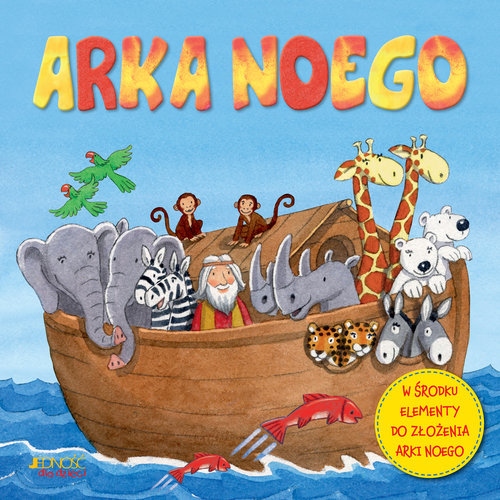 